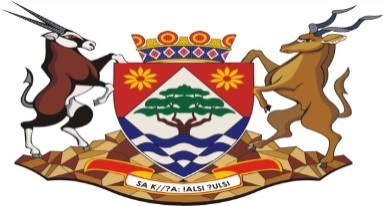 NORTHERN CAPE OFFICE OF THE PREMIERREGISTER OF BIDS RECEIVED BID NO:  PO 01/11/2020TO APPOINT TRAVEL MANAGEMENT COMPANIES  CLOSING DATE: 18 DECEMBER 2020NOCOMPANY NAME1CITY OF CHOICE TRAVEL & TOURS2XCHANGE TRAVEL (PTY)LTD3ZILKO TOURS & TRAVEL 4MUREX TRAVEL  & SS VISIONS (JOINT VENTURE)5EXILITE HOLDINGS t/a EXILITE TRAVEL